Appendix A: Data Abstraction and Quality AssessmentEach study that met inclusion criteria was abstracted by two reviewers independently. Abstraction was based on a standardized abstraction form (http://www.thecommunityguide.org/methods/abstractionform.pdf) that included information on study quality, intervention components, participant demographics, and outcomes. Disagreements between reviewers were resolved by team consensus.Community Guide quality scoring methods26,27 were used for studies identified in the update. Threats to validity—such as poor descriptions of the intervention, population, sampling frame, and inclusion/exclusion criteria; poor measurement of exposure or outcome; poor reporting of analytic methods; incomplete data sets; loss to follow-up; or intervention and comparison groups not being comparable at baseline—were used to characterize studies as having good (0–1 limitations); fair (2–4 limitations); or limited (>4) quality of execution. Studies judged to be of limited quality of execution were excluded from analysis.Conclusions on the strength of evidence on effectiveness were based on the total body of evidence by taking into account the number of studies included in the evidence, quality of available evidence, consistency of results, magnitude of effect estimates, and applicability considerations.26Appendix B: Methods Used to Estimate Intervention EffectivenessAbsolute Percentage Point ChangeAbsolute percentage point changes were calculated when studies presented the results as change in proportion of individuals with outcomes of interest (e.g., difference in UVR protective behaviors, UVR exposure, and sunburn incidence) attributable to the interventions. Effect estimates for each study were calculated separately using the last available data point. For studies with multiple intervention arms, the median of individual effect estimates from each intervention arm was used in the analysis.Absolute percentage point change = (Ipost - Ipre) - (Cpost - Cpre)where Ipost and Ipre were the posttest and pretest measures for the group receiving the intervention, and Cpost and Cpre were the posttest and pretest measure for the comparison/control group. In case of uncontrolled pre and post study designs, absolute percentage point change for these outcomes was calculated by comparing proportion of individuals before and after the implementation of the intervention.Absolute percentage point change = Ipost - Ipre where Ipost and Ipre were the posttest and pretest measures for the group receiving the intervention). Difference-in-Differences of the Mean ChangeIn studies where the mean change in outcomes with continuous values were reported (e.g., mean change in combined UV protective behaviors, mean change in spectrophotometer scale for UVR exposure), the difference-in-differences of the mean change was calculated using the formulaDifference of difference = (Ipost - Ipre) - (Cpost - Cpre)where Ipost and Ipre were the posttest and pretest measures for the group receiving the intervention, and Cpost and Cpre were the posttest and pretest measure for the comparison/control group.For outcomes where different measures were used to calculate the same outcome, the findings from the individual study were reported separately and overall effectiveness was summarized as favorable or unfavorable in terms of direction of desired intervention effects.Appendix C. Tables and FiguresAppendix Table 1. Multicomponent Community-wide Interventions: Characteristics of Included StudiesBA, before-and-after design;  RCT, randomized control trial; CW, community-wide; HCC, healthcare center; NSWCC, New South Wales Cancer Council; ORC, outdoor recreation center; yrs, yearsAppendix Table 2. Mass Media Interventions: Characteristics of Included StudiesBA, before-and-after design; TS, time series design; yrs, yearsAppendix Table 3. Effects of Changes in Intensity of Mass Media Exposurea Evidence for inadequate model fit (via the Hosmer–Lemeshow test, p<0.029).b Results from multiple regression.Coeff, coefficient; TARP, target audience rating point.Adapted and reprinted from American Journal of Preventive Medicine, 34(2):94–101; Dobbinson SJ, Wakefield MA, Jamsen KM, et al., Weekend Sun Protection and Sunburn in Australia: Trends (1987–2002) and Association with SunSmart Television Advertising, Copyright 2008, with permission from Elsevier.Appendix Figure 1. Changes in sun protective behaviors other than sunscreen use: Multicomponent Community-wide interventions. 
GP, general population 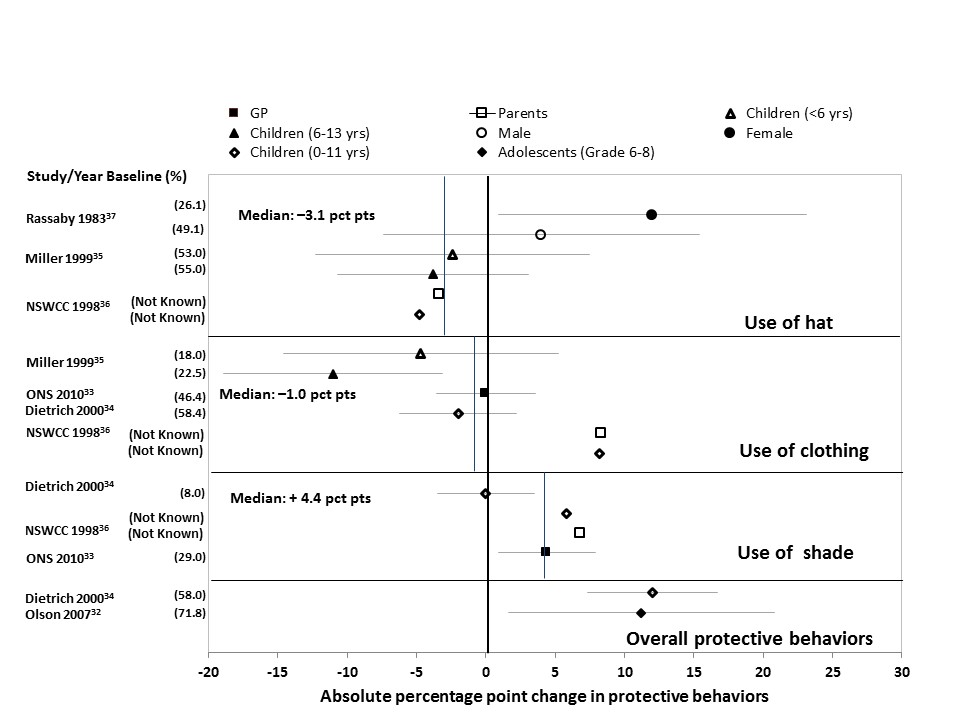 Appendix Figure 2. Changes in tanning bed use and spending time in sun during peak hours.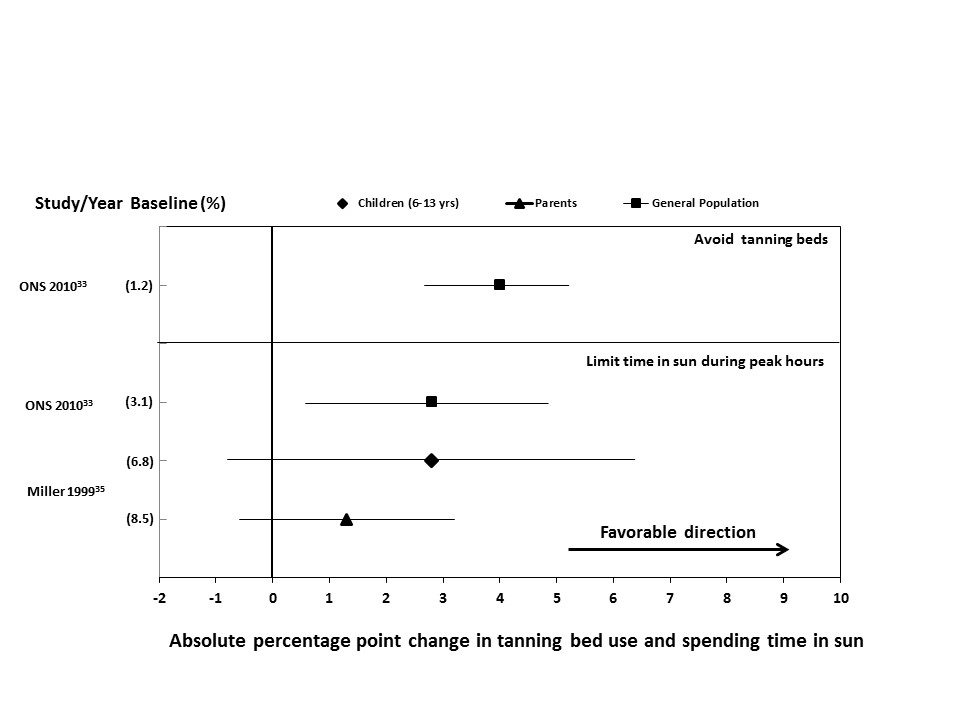 Appendix Figure 3. Changes in protective behaviors other than sunscreen use in adults: Mass Media interventions.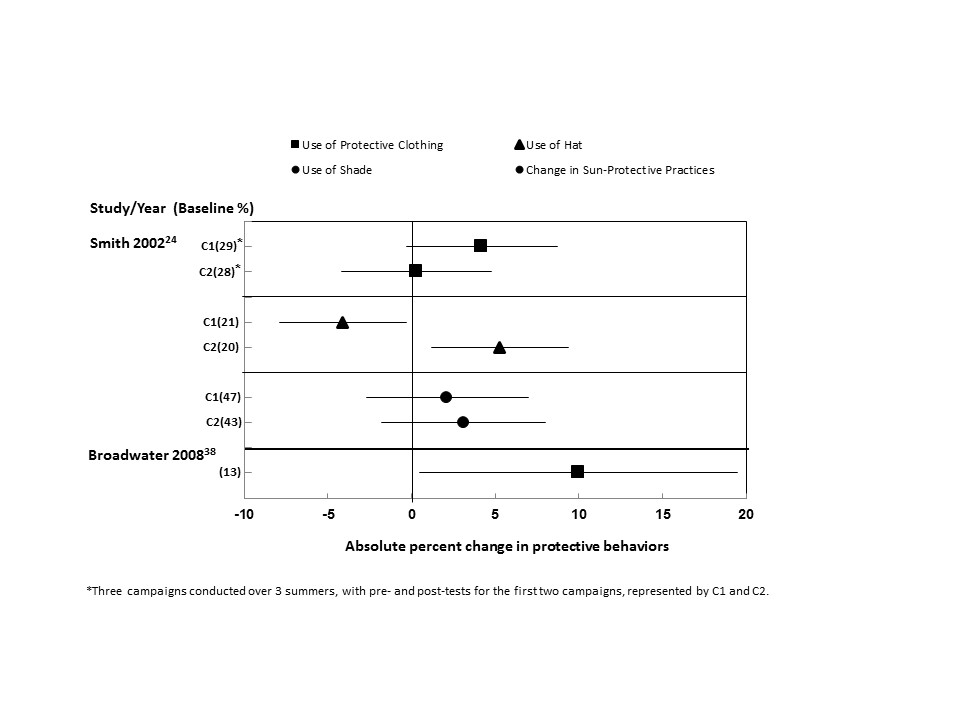 Appendix Figure 4. Changes in protective behaviors other than sunscreen use for children: Mass Media interventions.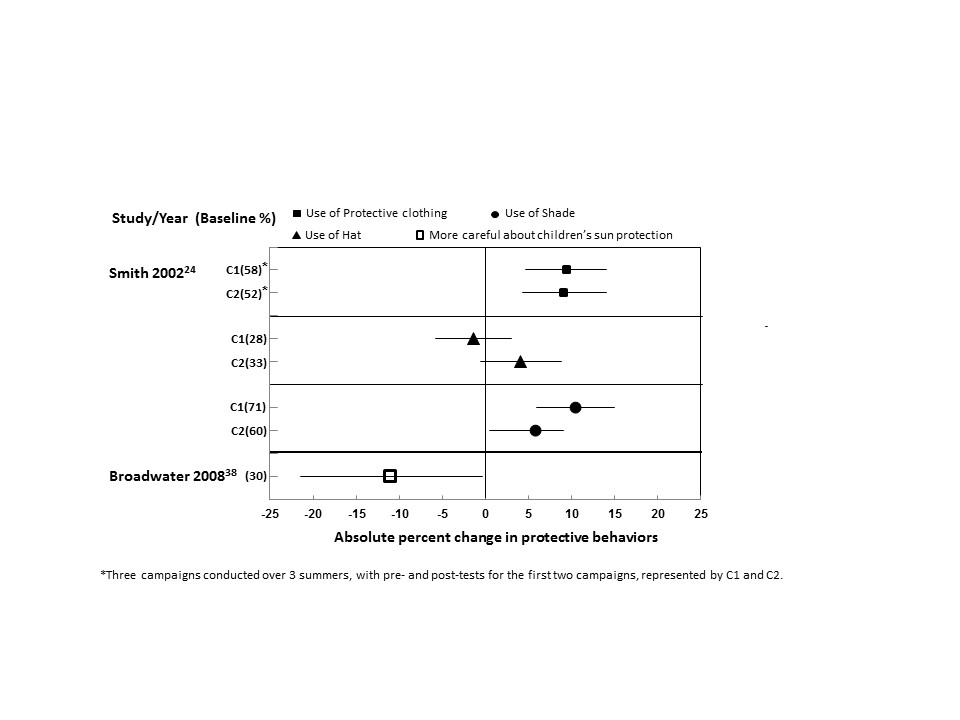 Author/YearStudy designProgram/ CountryComponents of InterventionIntervention DurationScopeSettingTarget PopulationONS Report, 201033BASun Smart campaign/ United KingdomIndividually directed;Media: Small media and mass media;Policy Ongoing since 2003Nation- wideSchools, work-place, ORC, CW (social and mass media)General populationDobbinson, 200831BASunSmart Program/ AustraliaMedia: Small media and mass media;Policy;EnvironmentalOngoing since 1988 Nation- wideDay care centers, schools, ORC, workplace, HCC, CW(media)General populationOlson, 200732RCTSun Safe Program/ USAIndividually directed;Policy;Environmental1996–2004Local (10 Towns in New Hampshire)Middle schools, HCC, ORCYouth (grades 6-8)Dietrich, 200034RCTSun Safe Program/ USAIndividually directed;Policy;Environmental1996–2004Local (10 Towns in New Hampshire)Primary schools, maternity units, daycare centers, HCC, ORCChildren (2–11 yrs)Miller, 199935BAFalmouth Safe Skin Project/ USAIndividually directed; Media: mass media and small media1994–1997Local (Falmouth, Town, MA)HCC, daycare centers, schools, ORC, CW (media)Children and parentsNSWCC Report, 199836BASeymour Snowman/AustraliaIndividually directed; Environmental;Media: mass media and small media1997/98–1999/2000Statewide (NSW)Child care centers, schools, CW (media)Children and parentsRassaby,
198337BASlip! Slop! Slap!/ AustraliaMedia: Small media and mass media; Environmental1981/82–1986Statewide (Melbourne)CW (media), ORCGeneral populationAuthor, yearStudy DesignProgram/CountryTarget populationIntervention durationUse of small media in addition to mass media Koster, 201139BAAnti-sunbed campaign /DenmarkGeneral population 
(15–59 yrs)2 yrs 
(2007–2009)—Dobbinson, 200831TSSunSmart/AustraliaAdultsEach summer for 14 yrs 
(1987–2002)—Broadwater, 200438BASkin and Colon cancer media campaign/U.S.Adults 
(18–49 yrs)1 month 
(April–May, 2003)YesSmith, 200224BASun protection mass media campaign/AustraliaAdults (Parents)3 yrs, each summer 
(1997–2000)YesLinear TARPsLinear TARPsSquared TARPsSquared TARPsORs for TARPs x 100 (95% CI)p-valueORs for TARPs x 100 (95% CI)p-valueWeekend behaviors (11 AM – 3 PM)Weekend behaviors (11 AM – 3 PM)Weekend behaviors (11 AM – 3 PM)Weekend behaviors (11 AM – 3 PM)Weekend behaviors (11 AM – 3 PM)Hat used1.24 (1.15, 1.33)<0.0010.94 (0.85, 1.04)0.240Sunscreen used a1.16 (1.07, 1.25)<0.0011.02 (0.91, 1.14)0.7313/4 or long-sleeved top worn1.08 (0.98, 1.18)0.1091.07 (0.94, 1.22)0.3293/4 or long leg cover worn1.05 (0.97, 1.12)0.2251.05 (0.95, 1.17)0.325Coeff for TARPs x 100 (95% CI)Coeff for TARPs x 100 (95% CI)Body exposure index b–0.02 (–0.02, –0.01)<0.0010.01 (0.00, 0.01)0.035